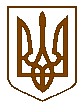 УКРАЇНАБілокриницька   сільська   радаРівненського   району    Рівненської    областіВ И К О Н А В Ч И Й       К О М І Т Е ТРІШЕННЯвід  15 листопада  2016  року                                                                         № 222Про дозвіл на газифікаціюсадового будинку	Розглянувши  заяву гр. Юськової Тетяни Миколаївни про дозвіл на газифікацію садового будинку в садовому масиві №1, земельна ділянка № 219 на території Білокриницької сільської ради, керуючись ст. 30 Закону України «Про місце самоврядування в Україні», виконавчий комітет Білокриницької сільської радиВ И Р І Ш И В :Дати дозвіл на газифікацію садового будинку гр. Юськовій Т.М. в  садовому масиві №1, земельна ділянка № 219 на території Білокриницької сільської ради.Зобов’язати гр. Юськову Т.М. виготовити відповідну проектну документацію та погодити її згідно чинного законодавства.Після будівництва газопроводів передати їх безкоштовно на баланс ПАТ «Рівнегаз Збут».Сільський голова                                                                                      Т. Гончарук